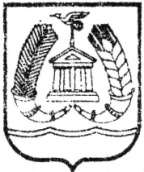 СОВЕТ ДЕПУТАТОВГАТЧИНСКОГО МУНИЦИПАЛЬНОГО РАЙОНАЛЕНИНГРАДСКОЙ  ОБЛАСТИЧЕТВЕРТЫЙ СОЗЫВР Е Ш Е Н И Е от 23 сентября 2022  года                                                                           №  242В соответствии с Федеральным законом от 09.02.2009 № 8-ФЗ «Об обеспечении доступа к информации о деятельности государственных органов и органов местного самоуправления», Федеральным законом от 06 октября 2003 года № 131-ФЗ «Об общих принципах организации местного самоуправления в Российской Федерации», руководствуясь Уставом муниципального образования «Гатчинский муниципальный район» Ленинградской областисовет депутатов Гатчинского муниципального районаРЕШИЛ:        1. Утвердить Положение о порядке формирования, размещения и обеспечения доступа к официальной информации о деятельности органов местного самоуправления и должностных лиц местного самоуправления муниципального образования «Гатчинский муниципальный район» Ленинградской области (приложение 1). 2. Настоящее решение вступает в силу со дня официального опубликования в средстве массовой информации «Официальный вестник» - приложение к газете «Гатчинская правда» и подлежит размещению на официальном сайте Гатчинского муниципального района в телекоммуникационной сети Интернет.Глава
Гатчинского муниципального района                                          В. А. Филоненко  Приложение 1к решению совета депутатовГатчинского муниципального районаот 23.09.2022 года № 242Положениео порядке формирования, размещения и обеспечения доступа к официальной информации о деятельности органов местного самоуправления и должностных лиц местного самоуправления муниципального образования «Гатчинский муниципальный район» Ленинградской области Общие положения Настоящее Положение о порядке формирования, размещения и обеспечения доступа к официальной информации о деятельности органов местного самоуправления и должностных лиц Гатчинского муниципального района (далее - Положение) разработано в соответствии с Федеральными законами от 09.02.2009 № 8-ФЗ «Об обеспечении доступа к информации о деятельности государственных органов и органов местного самоуправления», от 06.10.2003 № 131-ФЗ «об общих принципах организации местного самоуправления в Российской Федерации» и определяет порядок формирования, размещения и обеспечения доступа к официальной информации о деятельности органов местного самоуправления и должностных лиц Гатчинского муниципального района.Действие настоящего Положения распространяется на отношения, связанные с обеспечением доступа пользователей информации к информации о деятельности главы Гатчинского муниципального района, совета депутатов Гатчинского муниципального района (совет депутатов), контрольно-счетной палаты Гатчинского муниципального района (контрольно-счетная палата), администрации Гатчинского муниципального района (администрация) (далее - органы местного самоуправления и должностные лица).Действие настоящего Положения не распространяется на:отношения, связанные с обеспечением доступа к персональным данным, обработка которых осуществляется органами местного самоуправления и должностными лицами;порядок рассмотрения обращений граждан;порядок предоставления органами местного самоуправления и должностными лицами в иные государственные органы, органы местного самоуправления информации о своей деятельности в связи с осуществлением своих полномочий.Доступ к информации о деятельности органов местного самоуправления и должностных лиц (далее также информация) ограничивается в случаях, если указанная информация отнесена в установленном федеральным законом порядке к сведениям, составляющим государственную или иную охраняемую законом тайну.Понятия, используемые в настоящем Положении, применяются в значениях, установленных Федеральным законом от 09.02.2009 № 8-ФЗ «Об обеспечении доступа к информации о деятельности государственных органов и органов местного самоуправления».Доступ к информации о деятельности органов местного самоуправления и должностных лиц может обеспечиваться следующими способами:  обнародование (опубликование) информации о своей деятельности в средствах массовой информации; размещение информации о своей деятельности в сети Интернет на официальном сайте Гатчинского муниципального района (далее -  официальный сайт); размещение информации о своей деятельности в помещениях, занимаемых органами местного самоуправления и должностными лицами, и в иных отведенных для этих целей местах; ознакомление пользователей информации с информацией о деятельности органов местного самоуправления и должностных лиц в помещениях, занимаемых указанными органами и лицами, а также через архивные фонды, библиотечные фонды; присутствие граждан (физических лиц), в том числе представителей организаций (юридических лиц), общественных объединений, государственных органов и органов местного самоуправления, на заседаниях совета депутатов Гатчинского муниципального района, а также на заседаниях иных коллегиальных органов местного самоуправления; предоставление пользователям информации по их запросу; размещение информации о своей деятельности в социальных сетях:  официальные страницы ВКонтакте, официальные телеграмм каналы (далее -  социальные сети);  другие способы, предусмотренные законами и (или) иными нормативными правовыми актами.Информация о деятельности органов местного самоуправления и должностных лиц может предоставляться в устной форме и в виде документированной информации, в том числе в виде электронного документа.Информация о деятельности органов местного самоуправления и должностных лиц в устной форме предоставляется пользователям информацией во время личного приема.В устной форме по телефонам, расположенным в приемных главы администрации Гатчинского муниципального района, заместителей главы администрации, приемной совета депутатов, предоставляется также краткая информация о деятельности органов местного самоуправления и должностных лиц справочного характера, в том числе о порядке получения информации, почтовый адрес, номера телефонов для справок, фамилии, имена, отчества руководителя, заместителей руководителя, руководителей структурных подразделений администрации по основным направлениям деятельности, режим работы должностных лиц, график приема населения должностными лицами, сведения о проезде к указанным местам приема.Организация доступа к информации о деятельности органов местного самоуправления и должностных лиц. Основные требования при обеспечении доступа к этой информацииОрганизацию доступа к информации о деятельности органов местного самоуправления и должностных лиц обеспечивают в пределах своих полномочий:аппарат совета депутатов Гатчинского муниципального района - в отношении главы Гатчинского муниципального района и совета депутатов Гатчинского муниципального района;контрольно-счетная палата Гатчинского муниципального района;          администрация Гатчинского муниципального района.Основными требованиями при обеспечении доступа к информации о деятельности органов местного самоуправления и должностных лиц являются:достоверность предоставляемой информации;соблюдение сроков и порядка предоставления информации;изъятие из предоставляемой информации сведений, относящихся к информации ограниченного доступа;создание организационно-технических и других условий, необходимых для реализации права на доступ к информации;учет расходов, связанных с обеспечением доступа к информации, при планировании бюджетного финансирования. В целях обеспечения права пользователей информацией на доступ к информации органы местного самоуправления принимают меры по защите этой информации в соответствии с законодательством Российской Федерации.Предоставление информации о деятельности органов местного самоуправления и должностных лицПредоставление средствам массовой информации сведений о деятельности органов местного самоуправления и должностных лиц осуществляется в следующем порядке:Обнародование (опубликование) информации осуществляется в соответствии с законодательством Российской Федерации о средствах массовой информации, за исключением случаев:         - если для отдельных видов информации о деятельности органов местного самоуправления и должностных лиц законодательством Российской Федерации, законодательством Ленинградской области, муниципальными правовыми актами предусматриваются требования к опубликованию такой информации, то ее опубликование осуществляется с учетом этих требований;    - официальное опубликование муниципальных правовых актов, затрагивающих права, свободы и обязанности человека и гражданина осуществляется в соответствии с установленным законодательством Российской Федерации, Уставом Гатчинского муниципального района, иными муниципальными правовыми актами порядком их официального опубликования.         Официальное опубликование муниципальных правовых актов осуществляется:         в газете «Официальный вестник» (приложение к газете «Гатчинская правда») - муниципальных правовых актов совета депутатов;         в газете «Гатчинская правда» - муниципальных правовых актов главы Гатчинского муниципального района,  муниципальных правовых актов контрольно-счетной палаты, муниципальных правовых актов администрации. Позицию органов местного самоуправления и должностных лиц по вопросам их деятельности имеют право доводить до сведения средств массовой информации:    - глава Гатчинского муниципального района;    - заместитель председателя совета депутатов Гатчинского муниципального района, аппарат cовета депутатов;   - председатель контрольно-счетной палаты;         - глава  администрации, его заместители;         - иные работники органов местного самоуправления, уполномоченные вышеуказанными должностными лицами Гатчинского муниципального района.В целях предоставления информации о результатах работы органов местного самоуправления и должностных лиц руководители указанных органов местного самоуправления обеспечивают подготовку и публикуют в средствах массовой информации ежегодный доклад по результатам деятельности возглавляемых ими органов.Структурные подразделения органов местного самоуправления вправе публиковать информацию о своей текущей деятельности и деятельности за отчетный период по поручению вышестоящих руководителей.Органы местного самоуправления ежегодно направляют в средства массовой информации сведения о структуре указанных органов, порядке их работы, информацию о руководителях их возглавляющих (Ф.И.О., телефон), а также график осуществления ими приема граждан.Руководители органов местного самоуправления определяют уполномоченный орган (должностное лицо), на который возлагаются обязанности по обеспечению взаимодействия со средствами массовой информации по вопросам предоставления информации о деятельности органов местного самоуправления.Информация о деятельности органов местного самоуправления передается средствам массовой информации уполномоченным органом (должностным лицом) или по согласованию с ним иными работниками соответствующего органа.Работники органов местного самоуправления предоставляют сведения средствам массовой информации по запросам, обеспечивая ее полноту, достоверность и отсутствие в ней конфиденциальных сведений, сведений, составляющих государственную тайну, а также информации, предназначенной для служебного пользования.Размещение информации, размещаемой в сети Интернет на официальном сайте:Перечни информации, а также периодичность размещения такой информации, размещаемой в сети Интернет, сроки ее обновления, утверждаются правовыми актами соответствующих органов местного самоуправления и должностных лиц. Наряду с информацией, указанной в перечнях информации, указанных в абзаце первом настоящего пункта, органы местного самоуправления и должностные лица имеют право размещать в сети Интернет иную информацию о своей деятельности в соответствии с целями и задачами своей деятельности с учетом требовании Федерального закона от 09.02.2009 № 8-ФЗ «Об обеспечении доступа к информации о деятельности государственных органов и органов местного самоуправления».Присутствие граждан, представителей организаций (юридических лиц) общественных объединений, государственных органов и органов местного самоуправления на заседаниях совета депутатов, а также на заседаниях иных коллегиальных органов местного самоуправления:Совет депутатов обеспечивает возможность присутствия граждан представителей организаций (юридических лиц), общественных объединений государственных органов и органов местного самоуправления на своих заседаниях в соответствии с Регламентом совета депутатов.Администрация обеспечивает возможность присутствия граждан представителей организаций (юридических лиц), общественных объединений государственных органов и органов местного самоуправления на заседаниях своих коллегиальных органов в соответствии с положениями об этих органах за исключением случаев, когда заседания проводятся в закрытом формате.На информационных стендах и (или) других технических средствах аналогичного назначения в помещениях, занимаемых органами местного самоуправления и должностными лицами, для ознакомления пользователей информацией с текущей информацией размещается следующая информация:Порядок работы органа местного самоуправления, должностного лица включая порядок приема граждан (физических лиц), в том числе представителей организации (юридических лиц), общественных объединений и органов местного самоуправления.Условия и порядок получения информации.Иные, сведения необходимые для оперативного информирования пользователей информацией.Ознакомление пользователей информацией с информацией о деятельности органов местного самоуправления и должностных лиц через архивные фонды.	Ознакомление пользователей информацией с информацией о деятельности органов местного самоуправления и должностных лиц через архивные фонды осуществляется в соответствии с Приказом Минкультуры России от 31.03.2015 № 526 «Об утверждении правил организации хранения, комплектования, учета и использования документов Архивного фонда Российской Федерации и других архивных документов в органах государственной власти, органах местного самоуправления и организациях».Ответственность за нарушение порядка доступа к информации о деятельности органов местного самоуправленияДолжностные лица органов местного самоуправления, муниципальные служащие, виновные в нарушении права на доступ к информации, несут ответственность в соответствии с законодательством Российской Федерации.Решения и действия (бездействие) органов местного самоуправления, их должностных лиц, нарушающие право на доступ к информации, могут быть обжалованы в вышестоящий орган или вышестоящему должностному лицу либо в суд.Если в результате неправомерного отказа в доступе к информации, либо несвоевременного ее предоставления, либо предоставления заведомо недостоверной или не соответствующей содержанию запроса информации пользователю информацией были причинены убытки, такие убытки подлежат возмещению в соответствии с гражданским законодательством Российской Федерации.Контроль за обеспечением доступа к информации осуществляют руководители органов местного самоуправления и должностных лиц.Об утверждении Положения о порядке формирования, размещения и обеспечения доступа к официальной информации о деятельности органов местного самоуправления и должностных лиц муниципального образования «Гатчинский муниципальный район» Ленинградской области